	Občianske združenie HANS, Sídlisko 16, 985 22 Cinobaňa, oz.as.hans@gmail.com, tel: 0905 541 260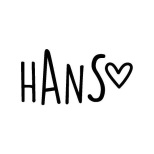 PRIHLÁŠKAza riadneho člena OZ HANSObčianske združenie HANS  je dobrovoľné, otvorené a nepolitické zoskupenie  jednotlivcov, rodín a blízkych osôb ľudí s Aspergerovým syndrómom a vysokofunkčným autizmom a ich podporovateľov.Riadnym členom OZ HANS sa môžu stať v zmysle stanov OZ osoby s AS a VFA, ich rodiny a osoby im blízkeDolu podpísaný/(á).......................................................................................................Narodený/(á) .................................. v ..........................................................................Bydliskom......................................................................................................................Štátna príslušnosť .........................................................................................................Telefónne číslo .............................................................................................................Mail ..............................................................................................................................sa týmto dobrovoľne prihlasujem za riadneho člena OZ HANS ako:□ 		osoba s AS alebo VFA		□		rodinný príslušník		□		blízka osoba			Odoslaním záväznej prihlášky udeľujem ako dotknutá osoba prevádzkovateľovi HANS, Sídlisko 16, 985 22 Cinobaňa, IČO: 50320626, súhlas so spracúvaním mojich osobných údajov v rozsahu vymedzenom týmto prihlasovacím formulárom na účely správy, spracovania a uchovania. Tento súhlas sa udeľuje na obdobie 5 rokov. Súhlas je možné kedykoľvek u prevádzkovateľa odvolať zaslaním písomnej žiadosti na adresu sídla prevádzkovateľa....................................................                         V...........................................dňa........................Podpis Po odoslaní prihlášky poštou alebo mailom vo forma scanu dostanete potvrdenie o prijatí za člena po odsúhlasení správnou radou a informácie k úhrade členského poplatku. Minimálny členský poplatok je 5 eur ročne.------------------------------------Horeuvedená osoba je právoplatným členom OZ HANSpod poradovým číslom:……………Pozn. : spracovanie zoznamu členov je v právomoci členov Správnej rady.V ............................................  dňa ......................                ................................................................. Podpis člena SR OZ HANS